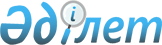 Ақтау қаласының аумағында арнайы бөлінген орындарда жеміс - көкөніс және бақша өнімдерін сататын уақытша сауда нүктелерін белгілеу туралы
					
			Күшін жойған
			
			
		
					Ақтау қаласы әкімдігінің 2011 жылғы 01 маусымдағы № 605 Қаулысы. Маңғыстау облысының Әділет департаментінде 2011 жылғы 30 маусымда № 11-1-157 тіркелді. Күші жойылды - Ақтау қала әкімдігінің 2012 жылғы 11 мамырдағы № 263 қаулысымен

      Ескерту. Күші жойылды - Ақтау қала әкімдігінің 2012.05.11  №  263 қаулысымен.

       

Қазақстан Республикасының 2003 жылғы 20 маусымдағы № 442 Жер кодексіне, Қазақстан Республикасының 2004 жылғы 12 сәуірдегі № 544 “Сауда қызметін реттеу туралы”, 2001 жылғы 23 қантардағы № 148 “Қазақстан Республикасындағы жергілікті мемлекеттік басқару және өзін - өзі басқару туралы” Заңдарына сәйкес және Қазақстан Республикасы Үкіметінің 2007 жылғы 10 шілдедегі № 592 “Қазақстан Республикасының ішкі нарығын жеміс - көкөніс өнімінен молықтыру жөніндегі шаралар туралы” қаулысын орындау мақсатында, Ақтау қаласының әкімдігі ҚАУЛЫ ЕТЕДІ:



      1 қосымшаға сәйкес Ақтау қаласының аумағында арнайы бөлінген орындарда жеміс - көкөніс және бақша өнімдерін сататын уақытша сауда нүктелері белгіленсін.



      2 Ақтау қалалық кәсіпкерлік бөлімі” мемлекеттік мекемесіне (А.Ш. Ержанов) маусымдық сипаттағы азық - түлік өнімдерін сату үшін тиісті шаралар қолданып, кәсіпкерлердің арасында жеміс - көкөніс өнімдерін жергілікті базарларға және сауда алаңдарына жеткізуді ұлғайтуға және қол жетімділікті кеңейтуге ықпал ететін қажетті түсіндіру жұмыстарын ұйымдастырсын.



      3 Ақтау қаласы әкімдігінің 2010 жылдың 12 мамырдағы № 504 “Ақтау қаласының аумағында арнайы бөлінген орындарда жеміс - көкөніс және бақша өнімдерін сататын уақытша сауда нүктелерін белгілеу туралы” (нормативтік құқықтық актілерді мемлекеттік тіркеу Тізілімінде № 11-1-133 болып тіркелген, 2010 жылғы 27 мамырдағы № 90-91 “Маңғыстау” газетінде жарияланған) қаулысының күші жойылды деп танылсын.



      4 Осы қаулының орындалуын бақылау қала әкімінің орынбасары М.Н. Молдағұловқа жүктелсін.



      5 Осы қаулы алғаш ресми жарияланғаннан кейін күнтізбелік он күн өткен соң қолданысқа енгізіледі.      Қала әкімі                              О. Қазақбаев      “КЕЛІСІЛДІ”:

      “Ақтау қалалық кәсіпкерлік бөлімі”

      мемлекеттік мекемесінің бастығы

      А. Ержанов

      2011 жылғы 01 маусымдағы      “КЕЛІСІЛДІ”:

      “Маңғыстау облыстық ішкі істер басқармасы”

      мемлекеттік мекемесінің Жол полиция

      басқармасының бастығы

      Б. Нсанбаев

      2011 жылғы 01 маусымдағы

Ақтау қаласы әкімдігінің

2011 жылғы 01 маусымдағы

№ 605 қаулысына қосымша Ақтау қаласының аумағында арнайы бөлінген

орындарда жеміс - көкөніс және бақша өнімдерін

сататын уақытша сауда нүктелерінің

ТІЗБЕСІ
					© 2012. Қазақстан Республикасы Әділет министрлігінің «Қазақстан Республикасының Заңнама және құқықтық ақпарат институты» ШЖҚ РМК
				№ р/сСауда нүктелерінің орналасқан жеріСауда нүктелерінің түріСауда нүктелерінің саны11 шағын аудан, “Рахат” қонақ-үйі жолындағы Тойота Ақтау Орталығына қарама-қарсыавтокөліктен және сауда палаткасынан123 шағын аудан, № 152 үйдің жанындағы автобус аялдамасының артындасауда палаткасынан233 шағын аудан, № 146 а үйдің жанындасауда палаткасынан243 а шағын аудан, № 10 және 11 үйлер аралығындағы “Гурман” жауапкершілігі шектеулі серіктестігін жағындасауда палаткасынан254 шағын аудан, № 60 үйдің жанындасауда палаткасынан165 шағын аудан, № 32 үйдің жанындасауда палаткасынан276 шағын аудан, № 33 үйдің жанындаавтокөліктен және сауда палаткасынан286 шағын аудан, № 14 үйдің қапталындаавтокөліктен және сауда палаткасынан197 шағын аудан, № 20 үйдің жанындасауда палаткасынан2107 шағын аудан, № 28 үйдің жанындасауда палаткасынан2118 шағын аудан, “Сәуле” дүкенінің алдындасауда палаткасынан1129 шағын аудан, № 4 және 30 үйлер аралығындасауда палаткасынан2139 шағын аудан, № 8 және 9 үйлер аралығындасауда палаткасынан1149 шағын аудан, № 14 және 15 үйлер аралығындасауда палаткасынан1159 шағын аудан, № 16 және 18 үйлер аралығындасауда палаткасынан2169 шағын аудан, № 20 үйдің жанындасауда палаткасынан11711 шағын аудан, № 5 үйдің жанындасауда палаткасынан21811 шағын аудан, № 23 және 24 үйлер аралығындасауда палаткасынан11912 шағын аудан, № 55 үйдің жанындасауда палаткасынан22012 шағын аудан, № 17 а үй жағындағы№ 20 үйдің жанындасауда палаткасынан22112 шағын аудан, № 5 үйдің жанында(“Волна” сауда орталығының алдында)автокөліктен және сауда палаткасынан22213 шағын аудан, № 1 және 2 үйлер аралығындағы алаңдасауда палаткасынан22314 шағын аудан, № 21 және 23 үйлер аралығындасауда палаткасынан22415 шағын аудан, № 10 үйдің жанындасауда палаткасынан12515 шағын аудан, № 45 үйдің алдындасауда палаткасынан12622 шағын аудан, № 29 және 30 үйлер аралығындасауда палаткасынан22726 шағын аудан, № 19 үйдің жанындаавтокөліктен және сауда палаткасынан22826 шағын аудан, № 1 үйдің қапталындасауда палаткасынан12927 шағын аудан, № 15 үйдің жанындасауда палаткасынан13027 шағын аудан, № 31 үйдің жанындасауда палаткасынан23127 шағын аудан, № 27 үйдің жанындасауда палаткасынан23228 шағын аудан, № 15 үйдің жанындасауда палаткасынан23328 шағын аудан, № 22 және 23 үйлер аралығындасауда палаткасынан23428 шағын аудан, № 31 үйдің қапталындасауда палаткасынан13528а шағын аудан, № 3 және 4 үйлер аралығындасауда палаткасынан23629 шағын аудан, № 27 үйдің жанындасауда палаткасынан13729 шағын аудан, № 15 үйдің қапталындасауда палаткасынан138“Толқын” тұрғын массиві, “Мағаш” базарына қарама-қарсысауда палаткасынан339ТЭЦ-2 аумағында демалыс орынының қиылысына дейін (МАЭК-Казатомпром зауыты)сауда палаткасынан6401 шағын аудан, “Манила” жағажай аумағындасауда палаткасынан241“Электрик” гараждық-құрылыс кооперативінің аймағында, “Атбұлақ” автогазқұю станциясына қарама-қарсысауда палаткасынан542“Химия-тауметаллургиялық комбинаты” зауыты аймағында теміржол айрығына дейінсауда палаткасынан443Автокөліктер сататын базардың аумағындасауда палаткасынан2